About MeMy Personal LifeBasic FactsI was born in  ….Before KindergartenElementary SchoolI moved around to many places when I was younger.  I attended…Middle SchoolI entered Middle School in …And BeyondI plan on studying at ….I dream to become…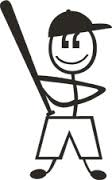 On My Personal Time2001September 11th AttacksIn this tragic event, …2003Blah, Blah, Blah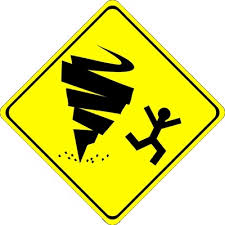 2005Blah, Blah, Blah2009Blah, Blah, Blah2014Blah, Blah, Blah